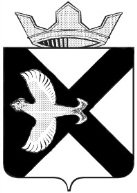 АДМИНИСТРАЦИЯ Муниципального  образования поселок  БоровскийРАСПОРЯЖЕНИЕ«11» мая  2022г						                            № 189рп.БоровскийТюменского муниципального районаНа основании статьи 217 Бюджетного Кодекса Российской Федерации, распоряжения администрации муниципального образования поселок Боровский от  06.10.2017 №413 «Об утверждении Порядка составления и ведения сводной бюджетной росписи бюджета муниципального образования поселок Боровский и бюджетных росписей главных распорядителей средств бюджета муниципального образования  поселок Боровский (главных администраторов источников финансирования дефицита бюджета муниципального образования поселок Боровский):Утвердить сводную бюджетную роспись бюджета муниципального образования поселок Боровский на 2022 год и на плановый период 2023 и 2024 годов с учетом внесенных изменений по состоянию на 01.05.2022 согласно приложению к настоящему распоряжению.Разместить настоящее распоряжение на официальном сайте администрации муниципального образования поселок Боровский в информационно-коммуникационной сети "Интернет".Контроль за исполнением распоряжения возложить на заместителя главы сельского поселения по экономике, финансам и прогнозированию О.В.Суппес.Глава   муниципального образования                                                 С.В.Сычева 